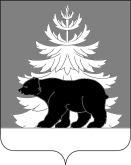 РОССИЙСКАЯ ФЕДЕРАЦИЯ                                                                                                       ИРКУТСКАЯ ОБЛАСТЬАдминистрацияЗиминского районного муниципального образованияП О С Т А Н О В Л Е Н И Е                           от  10.08.2021                       г. Зима                              №  583                       Об участии в проведении мероприятия по профилактике правонарушений  в процессе эксплуатации самоходных машин и других видов техники «Трактор» Во исполнение распоряжения  Правительства  Иркутской  области  от 26 июля 2021 года № 449-рп «О проведении мероприятия по профилактике правонарушений  в процессе эксплуатации самоходных машин и других видов техники «Трактор»,  Распоряжением Службы государственного надзора за техническим состоянием самоходных машин и других видов техники Иркутской области   от 29 июля 2021 года № 78-90-СР «О проведении мероприятия по профилактике правонарушений  в процессе эксплуатации самоходных машин и других видов техники «Трактор», руководствуясь статьями 22, 46 Устава Зиминского районного муниципального образования, администрация Зиминского районного муниципального образования,ПОСТАНОВЛЯЕТ:1. На период проведения мероприятий по профилактике правонарушений  в процессе эксплуатации самоходных машин и других видов техники «Трактор»  с 01.09.2021г. по 30.09.2021 г.  создать рабочую группу (Приложение 1).  2. Утвердить план мероприятий по проведению мероприятий по профилактике правонарушений  в процессе эксплуатации самоходных машин и других видов техники «Трактор»  (Приложение 2).  3.  В ходе  проведения мероприятий по профилактике правонарушений  в процессе эксплуатации самоходных машин и других видов техники «Трактор» привлекать к участию в рабочей группе инженеров проверяемых организаций.           4. Управляющему делами Тютневой Т.Е. опубликовать настоящее постановление в информационно - аналитическом, общественно - политическом еженедельнике «Вестник района» и разместить на официальном сайте администрации Зиминского районного муниципального образования  www.rzima.ru в информационно-телекоммуникационной сети «Интернет».   5.   Контроль  исполнения настоящего постановления возложить на  заместителя мэра по управлению муниципальным хозяйством А.А. Ширяева.И.о. главы администрации 								    А.А. Ширяев	Состав рабочей группыпо проведению мероприятий по профилактике правонарушений  в процессе эксплуатации самоходных машин и других видов техники «Трактор»Носов Д.В. – главный государственный инженер-инспектор Службы государственного надзора за техническим состоянием самоходных машин и других видов техники (Гостехнадзора) Иркутской области  г. Зима и Зиминского района, руководитель группы (по согласованию);Шульгин В.Ю. – главный государственный инженер-инспектор Службы государственного надзора за техническим состоянием самоходных машин и других видов техники (Гостехнадзора)  Иркутской области г. Зима и Зиминского района (по согласованию);Акимов Д.А. – государственный инспектор БДД ОГИБДД, старший лейтенант полиции (по согласованию);Капшуков К.В. - государственный инспектор БДД ОГИБДД МО МВД России «Зиминский», младший лейтенант полиции (по согласованию);Мальков О.В. – государственный инспектор по охране труда Государственной инспекции охраны труда в Иркутской области (по согласованию);Моисеев С.В. – главный специалист-эксперт территориального управления Министерства лесного комплекса Иркутской области по Зиминскому лесничеству (по согласованию);Плюхина Т.Н. – начальник отдела сельского хозяйства администрации Зиминского районного муниципального образования;Скворцов Б.А. – заместитель председателя комитета  ЖКХ, транспорта и связи – начальник отдела по муниципальному жилищному контролю – главный инспектор по муниципальному жилищному контролю администрации Зиминского городского муниципального образования (по согласованию).Приложение 2к постановлению администрации Зиминского районного муниципального образования№ 583  от « 10 » августа 2021г.ПЛАН по проведению мероприятий по профилактике правонарушений  в процессе эксплуатации самоходных машин и других видов техники «Трактор»Приложение 1к постановлению администрацииЗиминского районного муниципального образования№ 583 от « 10 » августа 2021 г. №Мероприятия Дата проведенияОтветственные 1Информирование через СМИ о проведении операции «Трактор»До 30.08.2021Администрация ЗРМО, Администрация ЗГМО.Носов Д.В., Скворцов Б.А2Проведение занятий с личным составом ОГИБДД МО МВД России «Зиминский» по выполнению задач операции29.08.2021 Носов Д.В., Шульгин В.Ю.,Грешилов А.К.Проведение рейдов:Проведение рейдов:Проведение рейдов:Проведение рейдов:3г. Зима – с. Перевоз – с. Кимильтей – с. Баргадай02.09.2021Носов Д.В. ,Шульгин В.Ю. , Грешилов А.К. 4г. Зима – г. Саянск04.09.2021Носов Д.В., Шульгин В.Ю., Грешилов А.К., Мальков О.В. 5г. Зима – д.Норы – с. Покровка06.09.2021Носов Д.В., Шульгин В.Ю., Грешилов А.К. 6г. Зима – д. Нижнечиркина – с. Глинки – с. Филипповск –  п. Большеворонежский09.09.2021Носов Д.В., Шульгин В.Ю., Грешилов А.К., Мальков О.В., Плюхина Т.Н.7г. Зима – п. Центральный Хазан – с. Батама –             с. Басалаевка –  с. Зулумай11.09.2021Носов Д.В., Шульгин В.Ю., Грешилов А.К. 8Рейд по карьерам добычи ПГС13.09.2021Носов Д.В., Шульгин В.Ю., Грешилов А.К., Мальков О.В., Плюхина Т.Н.9г. Зима – с. Новолетники – с. Масляногорск –            п. Осиповский – уч.Верхнеокинский16.09.2021Носов Д.В., Шульгин В.Ю, Грешилов А.К., 10г. Зима – Промплощадка (ОАО Саянскхимпласт)18.09.2021Носов Д.В., Шульгин В.Ю., Грешилов А.К., Мальков О.В. 11Рейд по проверки техники, эксплуатирующейся на землях лесного фонда Зиминского района20.09.2021Носов Д.В., Шульгин В.Ю., Грешилов А.К.,Моисеев С.В.12г. Зима – с. Самара – д. Нижний Хазан23.09.2021Носов Д.В., Шульгин В.Ю., Грешилов А.К.13г. Зима – д. Черемшанка – с.Буря25.09.2021Носов Д.В., Шульгин В.Ю., Грешилов А.К. 14г. Зима – г. Саянск – с. Харайгун27.09.2021Носов Д.В., Шульгин В.Ю., Грешилов А.К.15Предоставление отчета о проделанной работе:- ОГИБДД МО МВД России «Зиминский»;- Администрация Зиминского районного муниципального образования, Зиминского городского муниципального образования;- Государственная инспекци охраны труда в Иркутской области;- Территориальное управление агентства лесного комплекса Иркутской области по Зиминскому лесничеству До 10.10.2021Носов Д.В., Грешилов А.К., Мальков О.В., Плюхина Т.Н.,Моисеев С.В.